TRƯỜNG ĐẠI HỌC SƯ PHẠM KỸ THUẬT TP. HỒ CHÍ MINHKHOA ĐIỆN – ĐIỆN TỬBỘ MÔN ĐIỆN TỬ CÔNG NGHIỆP-Y SINH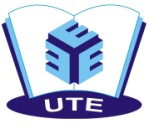                                                                          Tp.HCM, ngày …  tháng  …  năm 	PHIẾU NHẬN XÉT KẾT QUẢ THỰC TẬPCông ty:……………………………                ……………………………………………………………Tên cán bộ hướng dẫn:	……………………………………………………………………………….......Địa chỉ email: ……………………………………………..Số điện thoại: ………………………………..Họ và tên sinh viên: ……………………………………… MSSV ………………………….……………Địa chỉ email: ……………………………………………..Số điện thoại: ………………………………..Đánh giá và nhận xét của công tyGhi chú: Điểm tổng từ 10-49 (yếu); 50-69 (trung bình); 70-79 (khá); trên 80 là giỏiNhận xét chung:…………………………………………………………………………………………………..…………..………………………………………………………………………………………………………………Điểm công ty (70%): …………………………….…………………………………………………Điểm GVHD (30%): …………………………….…………………………………………………Điểm trung bình: …………………………….………………………………………………….…	   Giáo viện hướng dẫn thực tập	   PGS. TS. Nguyễn Thanh HảiNội dungELOs/PIsĐiểmmaxĐiểmTrình bày rõ, dễ hiểu, tự tin, logic, lôi cuốn những vấn đề đã học tại công tyELO6/PI6.320Quyển báo cáo trình bày cầu trúc, hoạtt động của công ty, lịch trình làm việc theo ngày/tuần, các hình ảnh minh hoại cho những công việc tham gia, kiết luận rõ ý nghĩa, những kiến thức, kỹ năng, kết quả học được, thể hiện tiếng Anh.Trình bày báo cáo slide: Slide đẹp, đầy đủ các phần chính, rõ ràng dễ hiểu, thể hiện tiếng Anh.ELO6/PI6.250Trả lời câu hỏi: Thể hiện sự hiểu biết rõ và giải thích những hiểu biết toàn bộ công việc suốt quá trình TTTNELO3/PI3.330Tổng điểmTổng điểm100